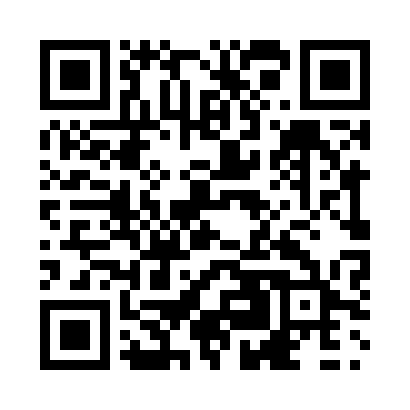 Prayer times for Crippsdale, Alberta, CanadaWed 1 May 2024 - Fri 31 May 2024High Latitude Method: Angle Based RulePrayer Calculation Method: Islamic Society of North AmericaAsar Calculation Method: HanafiPrayer times provided by https://www.salahtimes.comDateDayFajrSunriseDhuhrAsrMaghribIsha1Wed3:435:541:306:409:0611:182Thu3:415:521:306:419:0811:193Fri3:405:501:296:429:1011:204Sat3:395:481:296:449:1211:215Sun3:385:461:296:459:1311:226Mon3:375:441:296:469:1511:227Tue3:365:421:296:479:1711:238Wed3:355:401:296:489:1911:249Thu3:345:381:296:499:2011:2510Fri3:335:371:296:509:2211:2611Sat3:325:351:296:519:2411:2712Sun3:315:331:296:529:2611:2813Mon3:305:311:296:539:2711:2814Tue3:305:301:296:549:2911:2915Wed3:295:281:296:559:3111:3016Thu3:285:261:296:569:3211:3117Fri3:275:251:296:579:3411:3218Sat3:265:231:296:589:3611:3319Sun3:265:221:296:599:3711:3320Mon3:255:201:297:009:3911:3421Tue3:245:191:297:019:4111:3522Wed3:245:171:297:019:4211:3623Thu3:235:161:297:029:4411:3724Fri3:225:151:307:039:4511:3725Sat3:225:131:307:049:4611:3826Sun3:215:121:307:059:4811:3927Mon3:215:111:307:069:4911:4028Tue3:205:101:307:069:5111:4029Wed3:205:091:307:079:5211:4130Thu3:195:081:307:089:5311:4231Fri3:195:071:307:099:5411:43